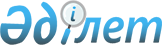 О признании утратившими силу некоторых решений Правительства Республики КазахстанПостановление Правительства Республики Казахстан от 19 марта 2012 года № 340

      В соответствии с Законом Республики Казахстан от 13 января 2012 года «О внесении изменений и дополнений в некоторые законодательные акты Республики Казахстан по вопросам государственных закупок» Правительство Республики Казахстан ПОСТАНОВЛЯЕТ:



      1. Признать утратившими силу некоторые решения Правительства Республики Казахстан согласно приложению к настоящему постановлению.



      2. Настоящее постановление вводится в действие со дня первого официального опубликования.      Премьер-Министр

      Республики Казахстан                       К. Масимов

Приложение           

к постановлению Правительства

Республики Казахстан     

от 19 марта 2012 года № 340  

Перечень

утративших силу некоторых решений Правительства

Республики Казахстан

      1. Постановление Правительства Республики Казахстан от 15 ноября 2007 года № 1084 «Об утверждении перечня, а также Правил приобретения товаров, работ, услуг на организованных электронных торгах» (САПП Республики Казахстан, 2007 г., № 43, ст. 507).



      2. Постановление Правительства Республики Казахстан от 31 декабря 2008 года № 1355 «Об утверждении перечня акционерных обществ и хозяйственных товариществ, сто процентов голосующих акций (долей участия) которых принадлежат государству, у которых государственные органы, осуществляющие права владения и пользования ими, приобретают товары, работы и услуги без применения норм Закона Республики Казахстан «О государственных закупках», регламентирующих выбор поставщика и заключение с ним договора о государственных закупках» (САПП Республики Казахстан, 2008 г., № 50, ст. 567).



      3. Пункт 5 дополнений и изменений, которые вносятся в некоторые решения Правительства Республики Казахстан, утвержденных постановлением Правительства Республики Казахстан от 17 апреля 2009 года № 542 «О передаче государственной доли участия товарищества с ограниченной ответственностью «Целинная машиноиспытательная станция» из республиканской собственности в коммунальную собственность Акмолинской области» (САПП Республики Казахстан, 2009 г., № 19, ст. 173).



      4. Постановление Правительства Республики Казахстан от 15 мая 2009 года № 733 «О внесении дополнения в постановление Правительства Республики Казахстан от 31 декабря 2008 года № 1355» (САПП Республики Казахстан, 2009 г., № 26, ст. 232).



      5. Пункт 4 изменений и дополнений, которые вносятся в некоторые решения Правительства Республики Казахстан, утвержденных постановлением Правительства Республики Казахстан от 23 июня 2009 года № 975 «Некоторые вопросы акционерных обществ «Санаторий «Алматы» и «Санаторий «Ок-Жетпес» (САПП Республики Казахстан, 2009 г., № 31, ст. 286).



      6. Пункт 9 изменений и дополнений, которые вносятся в некоторые решения Правительства Республики Казахстан, утвержденных постановлением Правительства Республики Казахстан от 15 июля 2009 года № 1071 «Вопросы Агентства Республики Казахстан по делам строительства и жилищно-коммунального хозяйства» (САПП Республики Казахстан, 2009 г., № 33, ст. 311).



      7. Пункт 19 изменений, которые вносятся в некоторые решения Правительства Республики Казахстан, утвержденных постановлением Правительства Республики Казахстан от 20 июля 2009 года № 1101 «О внесении изменений в некоторые решения Правительства Республики Казахстан» (САПП Республики Казахстан, 2009 г., № 33, ст. 317).



      8. Постановление Правительства Республики Казахстан от 13 августа 2009 года № 1214 «О внесении дополнения в постановление Правительства Республики Казахстан от 31 декабря 2008 года № 1355» (САПП Республики Казахстан, 2009 г., № 36, ст. 345).



      9. Пункт 4 изменений и дополнений, которые вносятся в некоторые решения Правительства Республики Казахстан, утвержденных постановлением Правительства Республики Казахстан от 22 октября 2009 года № 1642 «О некоторых вопросах акционерных обществ, находящихся в ведении Министерства по чрезвычайным ситуациям Республики Казахстан» (САПП Республики Казахстан, 2009 г., № 43, ст. 419).



      10. Пункт 5 дополнений, которые вносятся в некоторые решения Правительства Республики Казахстан, утвержденных постановлением Правительства Республики Казахстан от 30 октября 2009 года № 1725 «О создании акционерного общества «Казахстанский центр модернизации и развития жилищно-коммунального хозяйства» (САПП Республики Казахстан, 2009 г., № 46, ст. 441).



      11. Пункт 20 изменений, которые вносятся в некоторые решения Правительства Республики Казахстан, утвержденных постановлением Правительства Республики Казахстан от 30 декабря 2009 года № 2305 «О внесении изменений в некоторые решения Правительства Республики Казахстан» (САПП Республики Казахстан, 2010 г., № 4, ст. 54).



      12. Пункт 5 дополнения и изменений, которые вносятся в некоторые решения Правительства Республики Казахстан, утвержденных постановлением Правительства Республики Казахстан от 30 декабря 2009 года № 2308 «О передаче государственной доли участия товарищества с ограниченной ответственностью «Спортивный комбинат имени Нуркена Абдирова» из республиканской собственности в коммунальную собственность Карагандинской области» (САПП Республики Казахстан, 2010 г., № 4, ст. 56).



      13. Пункт 7 изменений и дополнений, которые вносятся в некоторые решения Правительства Республики Казахстан, утвержденных постановлением Правительства Республики Казахстан от 22 января 2010 года № 19 «О некоторых вопросах совершенствования нормотворческой деятельности в Республике Казахстан» (САПП Республики Казахстан, 2010 г., № 6, ст. 83).



      14. Постановление Правительства Республики Казахстан от 28 января 2010 года № 33 «О внесении дополнения в постановление Правительства Республики Казахстан от 31 декабря 2008 года № 1355» (САПП Республики Казахстан, 2010 г., № 6, ст. 89).



      15. Пункт 4 дополнений и изменений, которые вносятся в некоторые решения Правительства Республики Казахстан, утвержденных постановлением Правительства Республики Казахстан от 30 марта 2010 года № 245 «О вопросах Министерства по чрезвычайным ситуациям Республики Казахстан» (САПП Республики Казахстан, 2010 г., № 25-26, ст. 196).



      16. Пункт 13 изменений и дополнений, которые вносятся в некоторые решения Правительства Республики Казахстан, утвержденных постановлением Правительства Республики Казахстан от 31 марта 2010 года № 252 «О некоторых вопросах Министерства культуры Республики Казахстан» (САПП Республики Казахстан, 2010 г., № 25-26, ст. 198).



      17. Подпункт 3) пункта 3 постановления Правительства Республики Казахстан от 31 марта 2010 года № 254 «О некоторых вопросах Министерства экономического развития и торговли Республики Казахстан» (САПП Республики Казахстан, 2010 г., № 25-26, ст. 200).



      18. Пункт 5 изменений, которые вносятся в некоторые решения Правительства Республики Казахстан, утвержденных постановлением Правительства Республики Казахстан от 1 апреля 2010 года № 269 «О внесении изменений в некоторые решения Правительства Республики Казахстан» (САПП Республики Казахстан, 2010 г., № 27, ст. 210).



      19. Пункт 4 изменений, которые вносятся в некоторые решения Правительства Республики Казахстан, утвержденных постановлением Правительства Республики Казахстан от 7 мая 2010 года № 396 «О некоторых вопросах акционерного общества «Национальный аналитический центр при Правительстве и Национальном Банке Республики Казахстан» (САПП Республики Казахстан, 2010 г., № 32, ст. 258).



      20. Пункт 6 изменений и дополнений, которые вносятся в некоторые решения Правительства Республики Казахстан, утвержденных постановлением Правительства Республики Казахстан от 14 мая 2010 года № 416 «О некоторых вопросах Министерства индустрии и новых технологий Республики Казахстан» (САПП Республики Казахстан, 2010 г., № 33, ст. 263).



      21. Пункт 8 изменений и дополнений, которые вносятся в некоторые решения Правительства Республики Казахстан, утвержденных постановлением Правительства Республики Казахстан от 18 мая 2010 года № 427 «Вопросы Министерства связи и информации Республики Казахстан» (САПП Республики Казахстан, 2010 г., № 34, ст. 268).



      22. Пункт 6 изменений, которые вносятся в некоторые решения Правительства Республики Казахстан, утвержденных постановлением Правительства Республики Казахстан от 20 мая 2010 года № 454 «Вопросы Министерства нефти и газа Республики Казахстан» (САПП Республики Казахстан, 2010 г., № 34, ст. 273).



      23. Пункт 5 дополнений, которые вносятся в некоторые решения Правительства Республики Казахстан, утвержденных постановлением Правительства Республики Казахстан от 3 июня 2010 года № 508 «О создании акционерного общества «Казахстанский институт развития индустрии» (САПП Республики Казахстан, 2010 г., № 36, ст. 294).



      24. Пункт 5 изменений, которые вносятся в некоторые решения Правительства Республики Казахстан, утвержденных постановлением Правительства Республики Казахстан от 16 июля 2010 года № 724 «О некоторых вопросах акционерного общества «Центр подготовки, переподготовки и повышения квалификации специалистов органов финансовой системы» (САПП Республики Казахстан, 2010 г., № 43, ст. 391).



      25. Пункт 2 изменений и дополнений, которые вносятся в некоторые решения Правительства Республики Казахстан, утвержденных постановлением Правительства Республики Казахстан от 19 июля 2010 года № 733 «О внесении изменений и дополнений в некоторые решения Правительства Республики Казахстан» (САПП Республики Казахстан, 2010 г., № 44, ст. 395).



      26. Пункт 4 дополнений и изменений, которые вносятся в некоторые решения Правительства Республики Казахстан, утвержденных постановлением Правительства Республики Казахстан от 3 сентября 2010 года № 882 «О совершенствовании системы государственного контроля вопросов утилизации боеприпасов Вооруженных Сил Республики Казахстан» (САПП Республики Казахстан, 2010 г., № 50, ст. 463).



      27. Пункт 14 изменений и дополнений, которые вносятся в некоторые решения Правительства Республики Казахстан, утвержденных постановлением Правительства Республики Казахстан от 30 сентября 2010 года № 1009 «О некоторых мерах по повышению эффективности правоохранительной деятельности и судебной системы в Республике Казахстан» (САПП Республики Казахстан, 2010 г., № 53, ст. 510).



      28. Постановление Правительства Республики Казахстан от 8 октября 2010 года № 1041 «О внесении дополнения в постановление Правительства Республики Казахстан от 31 декабря 2008 года № 1355» (САПП Республики Казахстан, 2010 г., № 55, ст. 525).



      29. Подпункт 3) пункта 2 постановления Правительства Республики Казахстан от 24 ноября 2010 года № 1240 «О некоторых вопросах акционерного общества «Национальное агентство по экспорту и инвестициям «KAZNEX INVEST» (САПП Республики Казахстан, 2011 г., № 2, ст. 24).



      30. Пункт 9 изменений и дополнений, которые вносятся в некоторые решения Правительства Республики Казахстан, утвержденных постановлением Правительства Республики Казахстан от 29 ноября 2010 года № 1267 «О внесении изменений и дополнений в некоторые решения Правительства Республики Казахстан» (САПП Республики Казахстан, 2011 г., № 3-4, ст. 41).



      31. Пункт 4 изменений, которые вносятся в некоторые решения Правительства Республики Казахстан, утвержденных постановлением Правительства Республики Казахстан от 14 декабря 2010 года № 1358 «О некоторых вопросах акционерного общества «Национальный аналитический центр при Правительстве Республики Казахстан».



      32. Пункт 5 изменений и дополнений, которые вносятся в некоторые решения Правительства Республики Казахстан, утвержденных постановлением Правительства Республики Казахстан от 15 декабря 2010 года № 1369 «О некоторых вопросах некоммерческого акционерного общества «Тюркская академия» (САПП Республики Казахстан, 2011 г., № 6, ст. 69).



      33. Пункт 5 изменений и дополнений, которые вносятся в некоторые решения Правительства Республики Казахстан, утвержденных постановлением Правительства Республики Казахстан от 31 января 2011 года № 49 «О реорганизации Республиканского государственного предприятия на праве хозяйственного ведения «Казавиаспас» Министерства по чрезвычайным ситуациям Республики Казахстан» (САПП Республики Казахстан, 2011 г., № 16, ст. 186).



      34. Пункт 5 изменений, которые вносятся в некоторые решения Правительства Республики Казахстан, утвержденных постановлением Правительства Республики Казахстан от 31 января 2011 года № 62 «О некоторых мерах по оптимизации деятельности организаций с участием государства в нефтяной и газовой сфере» (САПП Республики Казахстан, 2011 г., № 16, ст. 192).



      35. Постановление Правительства Республики Казахстан от 19 марта 2011 года № 268 «О внесении дополнения в постановление Правительства Республики Казахстан от 31 декабря 2008 года № 1355» (САПП Республики Казахстан, 2011 г., № 27, ст. 319).



      36. Пункт 4 дополнений, которые вносятся в некоторые решения Правительства Республики Казахстан, утвержденных постановлением Правительства Республики Казахстан от 30 марта 2011 года № 295 «О вопросах государственной собственности» (САПП Республики Казахстан, 2011 г., № 27, ст. 332).



      37. Пункт 4 дополнений, которые вносятся в некоторые решения Правительства Республики Казахстан, утвержденных постановлением Правительства Республики Казахстан от 31 марта 2011 года № 309 «О создании акционерного общества «Казнефтескважликвид» (САПП Республики Казахстан, 2011 г., № 28, ст. 339).



      38. Постановление Правительства Республики Казахстан от 26 апреля 2011 года № 445 «О внесении дополнения в постановление Правительства Республики Казахстан от 31 декабря 2008 года № 1355» (САПП Республики Казахстан, 2011 г., № 34, ст. 416).



      39. Пункт 11 изменений, которые вносятся в некоторые решения Правительства Республики Казахстан, утвержденных постановлением Правительства Республики Казахстан от 29 апреля 2011 года № 465 «О внесении изменений в некоторые решения Правительства Республики Казахстан» (САПП Республики Казахстан, 2011 г., № 36, ст. 431).



      40. Пункт 4 изменений и дополнений, которые вносятся в некоторые решения Правительства Республики Казахстан, утвержденных постановлением Правительства Республики Казахстан от 24 мая 2011 года № 566 «О некоторых вопросах акционерного общества «Казахстанский институт развития индустрии» (САПП Республики Казахстан, 2011 г., № 39, ст. 492).



      41. Постановление Правительства Республики Казахстан от 27 мая 2011 года № 587 «О внесении дополнения в постановление Правительства Республики Казахстан от 31 декабря 2008 года № 1355 «Об утверждении перечня акционерных обществ и хозяйственных товариществ, сто процентов голосующих акций (долей участия) которых принадлежат государству, у которых государственные органы, осуществляющие права владения и пользования ими, приобретают товары, работы и услуги без применения норм Закона Республики Казахстан «О государственных закупках», регламентирующих выбор поставщика и заключение с ним договора о государственных закупках» (САПП Республики Казахстан, 2011 г., № 40, ст. 504).



      42. Пункт 7 изменений, которые вносятся в некоторые решения Правительства Республики Казахстан, утвержденных постановлением Правительства Республики Казахстан от 9 июня 2011 года № 647 «О реорганизации некоммерческого акционерного общества «Назарбаев Университет» и акционерного общества «Назарбаев Интеллектуальные школы» (САПП Республики Казахстан, 2011 г., № 41, ст. 533).



      43. Постановление Правительства Республики Казахстан от 23 июня 2011 года № 691 «О внесении дополнения в постановление Правительства Республики Казахстан от 31 декабря 2008 года № 1355 «Об утверждении перечня акционерных обществ и хозяйственных товариществ, сто процентов голосующих акций (долей участия) которых принадлежат государству, у которых государственные органы, осуществляющие права владения и пользования ими, приобретают товары, работы и услуги без применения норм Закона Республики Казахстан «О государственных закупках», регламентирующих выбор поставщика и заключение с ним договора о государственных закупках» (САПП Республики Казахстан, 2008 г., № 50, ст. 567).



      44. Пункт 5 дополнений, которые вносятся в некоторые решения Правительства Республики Казахстан, утвержденных постановлением Правительства Республики Казахстан от 19 июля 2011 года № 831 «О создании акционерного общества «Национальный центр государственной научно-технической экспертизы» (САПП Республики Казахстан, 2011 г., № 48, ст. 651).



      45. Пункт 7 изменений и дополнений, которые вносятся в некоторые решения Правительства Республики Казахстан, утвержденных постановлением Правительства Республики Казахстан от 21 июля 2011 года № 836 «О некоторых вопросах акционерного общества «Национальный инновационный фонд» (САПП Республики Казахстан, 2011 г., № 49, ст. 655).



      46. Пункт 5 изменений и дополнений, которые вносятся в некоторые решения Правительства Республики Казахстан, утвержденных постановлением Правительства Республики Казахстан от 23 августа 2011 года № 941 «О реорганизации Республиканского государственного предприятия на праве хозяйственного ведения «Специальный научно-исследовательский центр пожарной безопасности и гражданской обороны» Министерства по чрезвычайным ситуациям Республики Казахстан».



      47. Пункт 5 изменений, которые вносятся в некоторые решения Правительства Республики Казахстан, утвержденных постановлением Правительства Республики Казахстан от 20 сентября 2011 года № 1076 «О внесении изменений в некоторые решения Правительства Республики Казахстан».



      48. Постановление Правительства Республики Казахстан от 20 сентября 2011 года № 1078 «О внесении дополнения в постановление Правительства Республики Казахстан от 31 декабря 2008 года № 1355 «Об утверждении перечня акционерных обществ и хозяйствующих товариществ, сто процентов голосующих акций (долей участия) которых принадлежат государству, у которых государственные органы, осуществляющие права владения и пользования ими, приобретают товары, работы и услуги без применения норм Закона Республики Казахстан «О государственных закупках», регламентирующих выбор поставщика и заключение с ним договора о государственных закупках».



      49. Пункт 4 изменений и дополнений, которые вносятся в некоторые решения Правительства Республики Казахстан, утвержденных постановлением Правительства Республики Казахстан от 21 сентября 2011 года № 1084 «О реорганизации Республиканского государственного предприятия на праве хозяйственного ведения «Национальный научно-исследовательский центр по проблемам промышленной безопасности» Министерства по чрезвычайным ситуациям Республики Казахстан и его дочерних государственных предприятий и о внесении изменений и дополнений в некоторые решения Правительства Республики Казахстан».



      50. Пункт 5 изменений и дополнений, которые вносятся в некоторые решения Правительства Республики Казахстан, утвержденных постановлением Правительства Республики Казахстан от 29 сентября 2011 года № 1109 «О некоторых вопросах акционерного общества «Казахский агротехнический университет имени Сакена Сейфуллина».



      51. Пункт 5 изменений и дополнений, которые вносятся в некоторые решения Правительства Республики Казахстан, утвержденных постановлением Правительства Республики Казахстан от 28 октября 2011 года № 1224 «О передаче пакетов акций некоторых акционерных обществ в доверительное управление и права владения и пользования государственным органам».



      52. Пункт 5 изменений и дополнений, которые вносятся в некоторые решения Правительства Республики Казахстан, утвержденных постановлением Правительства Республики Казахстан от 28 октября 2011 года № 1226 «О реорганизации Республиканского государственного казенного предприятия «Информационно-аналитический центр по проблемам занятости Министерства труда и социальной защиты населения Республики Казахстан» в акционерное общество «Информационно-аналитический центр по проблемам занятости».



      53. Пункт 5 изменений и дополнений, которые вносятся в некоторые решения Правительства Республики Казахстан, утвержденных постановлением Правительства Республики Казахстан от 5 ноября 2011 года № 1299 «О реорганизации Республиканского государственного казенного предприятия «Республиканские курсы повышения квалификации руководящего состава в области чрезвычайных ситуаций и гражданской обороны» Министерства по чрезвычайным ситуациям Республики Казахстан».



      54. Пункт 6 изменений и дополнений, которые вносятся в некоторые решения Правительства Республики Казахстан, утвержденных постановлением Правительства Республики Казахстан от 21 декабря 2011 года № 1573 «О внесении изменений и дополнений в некоторые решения Правительства Республики Казахстан».



      55. Пункт 5 изменений и дополнений, которые вносятся в некоторые решения Правительства Республики Казахстан, утвержденных постановлением Правительства Республики Казахстан от 19 января 2012 года № 106 «О реорганизации Республиканского государственного казенного предприятия «Дирекция административного здания Верховного Суда Республики Казахстан».
					© 2012. РГП на ПХВ «Институт законодательства и правовой информации Республики Казахстан» Министерства юстиции Республики Казахстан
				